APSTIPRINU:Daugavpils pilsētas pašvaldības iestādes „Komunālās saimniecības pārvalde” Nereglamentēto iepirkumu procedūru komisijas priekšsēdētāja vietnieks Dmitrijs Dubins__________________2022.gada 05.augustāDaugavpils pilsētas pašvaldības iestāde „Komunālas saimniecības pārvalde”uzaicina potenciālos pretendentus uz līguma piešķiršanas tiesībām:„ Būvuzraudzības veikšanai objektā „ Jauno Stropu promenādes, piebraucamā ceļa pie Jaunās Stropu promenādes, stāvlaukuma un apgaismojuma, izbūve un labiekārtojums Daugavpilī”, ID Nr.DPPI KSP 2022/40 NPasūtītājs: Paredzamā līgumcena: Pasūtītājs nepiemēro Publisko iepirkumu likumā noteiktās iepirkuma procedūras, jo paredzamā līgumcena ir līdz EUR 9900.00 bez PVN;Tehniskā specifikācija: (pielikums Nr.2)Līguma izpildes termiņš: no būvdarbu uzsākšanas līdz to pabeigšanai, paredzot, ka būvdarbi ilgs 4 mēneši.Piedāvājuma izvēles kritēriji – piedāvājums ar viszemāko cenu.Prasības attiecībā uz pretendenta atbilstību profesionālās darbības veikšanai Pretendents, tai skaitā personālsabiedrība un visi personālsabiedrības biedri (ja piedāvājumu iesniedz personālsabiedrība) vai visi personu apvienības dalībnieki (ja piedāvājumu iesniedz personu apvienība), kā arī apakšuzņēmēji (ja pretendents Pakalpojuma sniegšanai plāno piesaistīt apakšuzņēmējus), normatīvajos tiesību aktos noteiktajos gadījumos ir reģistrēti komercreģistrā vai līdzvērtīgā reģistrā Latvijā vai ārvalstīs. Nav pasludināts pretendenta maksātnespējas process (izņemot gadījumu, kad maksātnespējas procesā tiek piemērots uz parādnieka maksātspējas atjaunošanu vērsts pasākumu kopums), apturēta pretendenta saimnieciskā darbība vai pretendents tiek likvidēts. Pretendentam Latvijā vai valstī, kurā tas reģistrēts vai kurā atrodas tā pastāvīgā dzīvesvieta, nav nodokļu parādi, tajā skaitā valsts sociālās apdrošināšanas obligāto iemaksu parādi, kas kopsummā kādā no valstīm pārsniedz 150 euro, uz piedāvājuma iesniegšanas termiņa pēdējo dienu vai dienu, kad pieņemts lēmums par iespējamu iepirkuma līguma slēgšanas tiesību piešķiršanu. Attiecībā uz Latvijā reģistrētiem un pastāvīgi dzīvojošiem pretendentiem pasūtītājs ņem vērā informāciju, kas ievietota Ministru kabineta noteiktajā informācijas sistēmā Valsts ieņēmumu dienesta publiskās nodokļu parādnieku datubāzes un Nekustamā īpašuma nodokļa administrēšanas sistēmas pēdējās datu aktualizācijas datumā. pretendents nav ārzonā reģistrēta juridiskā persona vai personu apvienība.Nolikuma 6.2. un 6.3.apakšpunkta nosacījumi attiecas uz pretendentu, pretendenta norādīto personu, uz kuras iespējām pretendents balstās, lai apliecinātu, ka tā kvalifikācija atbilst šajā nolikumā noteiktajām prasībām, kā arī uz personālsabiedrības biedru, ja pretendents ir personālsabiedrība. Nolikuma 6.4.apakšpunkta attiecas uz pretendentu, personu apvienības katru dalībnieku un „Mātes uzņēmumu” ja pretendents ir komersanta filiāle, kura reģistrēta Latvijā.Pretendents var balstīties uz citu personu tehniskajām un profesionālajām iespējām, ja tas ir nepieciešams konkrētā iepirkuma līguma izpildei, neatkarīgi no savstarpējo attiecību tiesiskā rakstura. Šādā gadījumā pretendents pierāda pasūtītājam, ka tā rīcībā būs nepieciešamie resursi, iesniedzot šo personu apliecinājumu vai vienošanos par nepieciešamo resursu nodošanu pretendenta rīcībā. Pretendents, lai apliecinātu profesionālo pieredzi vai pasūtītāja prasībām atbilstoša personāla pieejamību, var balstīties uz citu personu iespējām tikai tad, ja šīs personas sniegs pakalpojumus, kuru izpildei attiecīgās spējas ir nepieciešamas.Ja piedāvājumu iesniedz piegādātāju apvienība, piedāvājumam ir jāpievieno piegādātāju apvienības dalībnieku starpā noslēgta vienošanās, kas saistoša visiem apvienības dalībniekiem un kurā noteikts pilnvarojums vienam no dalībniekam pārstāvēt piegādātāju apvienību un dalībnieku vārdā parakstīt piedāvājuma dokumentus. Vienošanās jāparedz, ka pretendentu apvienība, ja attiecībā uz to tiks pieņemts lēmums slēgt iepirkuma līgumu, pēc savas izvēles izveidojas atbilstoši noteiktam juridiskam statusam vai noslēdz sabiedrības līgumu, vienojoties par apvienības dalībnieku atbildības sadalījumu, ja tas nepieciešams iepirkuma līguma noteikumu sekmīgai izpildei. Ja piedāvājumu iesniedz piegādātāju apvienība, pieredzi pretendents kā piegādātāju apvienība var apliecināt kopumā, proti, jebkurš piegādātāju apvienības dalībnieks.Ja Pretendents līguma izpildē plāno iesaistīt apakšuzņēmējus, Pretendents savā piedāvājumā (saskaņā ar iepirkuma Nolikuma 5. pielikumu) norāda visus tos apakšuzņēmējus, kuru sniedzamo pakalpojumu vērtība ir 10 (desmit) procenti no kopējās iepirkuma līguma vērtības vai lielāka, un katram šādam apakšuzņēmējam izpildei nododamo līguma daļu procentos un naudas izteiksmē. Par apakšuzņēmējiem uzskata arī apakšuzņēmēju apakšuzņēmējus. Ir jāiesniedz Apakšuzņēmēja apliecinājums vai vienošanās par sadarbību līguma konkrētās daļas izpildē.Pasūtītājs izslēdz pretendentu no dalības procedūrā, ja konstatē 6.2., 6.3. un 6.4.punkta neatbilstības Publisko iepirkumu likumā noteiktām prasībām.Prasības attiecībā uz Pretendentu kvalifikācijas (atlases) prasības un iesniedzamie dokumenti kvalifikācijas apliecināšanai:Piedāvājuma vērtēšana un lēmuma pieņemšana Iesniegto piedāvājumu vērtēšana notiek saskaņā ar šajā Nolikumā izvirzītajām prasībām un Publisko iepirkumu likumu. Pretendentu izslēgšanas nosacījumus reglamentē Publisko iepirkumu likuma 9. panta astotā daļa, kas vienlīdz saistoša visiem pretendentiem. Normatīvais akts pieejams https://likumi.lv/doc.php?id=287760.Pasūtītājs 2 (divu) darbdienu laikā pēc lēmuma pieņemšanas ievieto lēmumu Daugavpils pašvaldības mājas lapā www.daugavpils.lv un skanētu lēmumu nosūta pretendentiem uz e-pastu.Piedāvājumu iesniegšanas kārtībaPiedāvājums iesniedzams līdz 2022.gada 09.augustam plkst.10.00 pa pastu (līdz norādītajam datumam un laikam) pēc adreses Daugavpils pilsētas pašvaldības iestāde „Komunālās saimniecības pārvalde”, Saules ielā 5A, Daugavpilī, LV-5401. Piedāvājums jāiesniedz slēgtā aploksnē ar norādi ”Piedāvājums Uzaicinājumam Nr.____________” un Pretendenta nosaukums vai elektroniski uz e-pastu evita.zuromska@daugavpils.lv elektroniskajam piedāvājumam jābūt parakstītam ar drošu elektronisku parakstu kas satur laika zīmogu. Gadījumā, ja iesniegtais elektroniskais dokuments neatbildīs Elektronisko dokumentu likuma prasībām, tas netiks pieņemts, un tiks noraidīts.Iepirkuma komisijas locekļikomunālinženieris					Oļegs KrukovskisGalvenā grāmatvede					Ļubova BuikoJurists 							Evita Žuromska1.pielikums PIETEIKUMS PAR PIEDALĪŠANOS APTAUJĀ                                                                                                  Daugavpils pilsētas pašvaldības iestādei „Komunālās saimniecības pārvalde”,                                                                                                                                                                                                                                                                                                                                                  Saules iela 5A, DaugavpilsPIETEIKUMS PAR PIEDALĪŠANOS APTAUJĀ „ Būvuzraudzības veikšanai objektā „ Jauno Stropu promenādes, piebraucamā ceļa pie Jaunās Stropu promenādes, stāvlaukuma un apgaismojuma, izbūve un labiekārtojums Daugavpilī”, ID Nr.DPPI KSP 2022/40 NPretendents [pretendenta nosaukums], reģ. Nr. [reģistrācijas numurs], [adrese], tā [personas, kas paraksta, pilnvarojums, amats, vārds, uzvārds] personā, ar šā pieteikuma iesniegšanu: Piesakās piedalīties aptaujā; Apņemas ievērot aptaujas prasības; Apņemas (ja Pasūtītājs izvēlējies šo piedāvājumu) slēgt līgumu un izpildīt visus līguma pamatnosacījumus;Apliecina, ka ir iesniedzis tikai patiesu informāciju;* Pretendenta vai tā pilnvarotās personas vārds, uzvārds2.pielikumsTehniskā specifikācijaTehniskā specifikācijabūvuzraudzības veikšanai objektā “Jauno Stropu promenādes, piebraucamā ceļa pie Jaunās Stropu promenādes, stāvlaukuma un apgaismojuma, izbūve un labiekārtojums Daugavpilī”BŪVDARBU APRAKSTS Veicamie būvdarbi saskaņā ar izstrādāto būvprojektu “Jauno Stropu promenādes, piebraucamā ceļa pie Jaunās Stropu promenādes, stāvlaukuma un apgaismojuma, izbūve un labiekārtojums Daugavpilī” (turpmāk – Būvprojekts).  Būvuzraugam jānodrošina nepārtraukta (tas ir Būvdarbu uzraudzība jāveic, kad vien norit būvdarbi, arī ārpus normālā darba laika un brīvdienās) būvniecības procesa uzraudzība.   Atbildīgais būvuzraugs un/vai citi būvuzraudzības līguma norīkotie būvuzraugi, ar attiecīgiem būvuzraudzības sertifikātiem (ja līgumu slēdz ar juridisko personu) nodrošina nepārtrauktu uzraudzību, viens no tiem tiek noteikts par būvuzraudzības grupas vadītāju.  Būvuzraugam obligāti jāpiedalās pie segto darbu izpildes.  Pretendentam jānodrošina pietiekamā skaitā kvalificēts personāls būvdarbu līgumā paredzēto būvdarbu uzraudzības (turpmāk - Uzraudzība) veikšanai.  Būvuzraugam jānodrošina un jāseko, lai:1.6.1. būvdarbi tiktu veikti atbilstoši Latvijas Republikā spēkā esošajos normatīvajos aktos noteiktajām prasībām, plānotajā laikā un termiņā saskaņā ar līgumu, 1.6.2. paveikto būvdarbu kvalitāte un apjomi tiktu pienācīgi pārbaudīti un dokumentēti, 1.6.3. būvdarbu veikšanai tiktu piesaistīti pietiekami resursi.  Būvuzraugs iknedēļas ražošanas apspriedēs informē par būvdarbu gaitu, kā arī pēc būvniecības ierosinātāja pieprasījuma sniedz rakstisku informāciju par saviem lēmumiem un būvdarbu gaitu.  Būvuzraugam jāatskaitās saskaņā ar 4. apakšpunktu „Atskaites”, kā arī pēc būvniecības ierosinātāja pārstāvja pieprasījuma jāziņo un jāsniedz papildus informāciju par saviem lēmumiem un būvdarbu gaitu.  Būvuzraugam nekavējoties jābrīdina būvdarbu vadītājs un būvniecības ierosinātāja pārstāvis, ja būvdarbu veikšanai nepieciešama būvniecības ierosinātāja rīcība. Ja būvdarbu laikā rodas situācijas, kas apdraud būvdarbu kvalitāti, termiņus, izmaksas vai pārkāpj normatīvo aktu prasības, būvuzraugam ir jāpieņem lēmums par apdraudējuma novēršanu.Būvuzraugs nodrošina būvmateriālu kvalitātes ekspertīžu veikšanu.Būvuzraugam ir pienākums veikt digitālu būvniecības procesa dokumentācijas apriti Būvniecības informācijas sistēmā (BIS), atbilstoši 2015.gada 28.jūlija Ministru kabineta noteikumiem Nr.438 “Būvniecības informācijas sistēmas noteikumi” Prasības personālam:   Būvuzraugam jābūt sertificētam atbilstoši darbu apjomam, ko Pretendents apņēmies veikt.  Darbinieki nedrīkst būt interešu konfliktā savu pienākumu ietvaros.BŪVUZRAUDZĪBA, BŪVUZRAUGA SAISTĪBAS BŪVES BŪVDARBU, TĀS NODOŠANAS EKSPLUATĀCIJĀ POSMĀ UN GARANTIJAS POSMĀ Būvniecības posms sākas ar brīdi, kad būvniecības ierosinātājs ir saņēmis atzīmi par būvdarbu uzsākšanas nosacījumu izpildi būvatļaujā un būves vietas pieņemšanas-nodošanas akta parakstīšanas dienas.   Būvuzraugs veic sekojošus vispārīgos pienākumus:3.2.1.  	pēc būvniecības ierosinātāja norādījumiem katru nedēļu organizē un vada būvdarbu gaitas apspriešanas sapulces, un veic to protokolēšanu, sapulcēs piedalās būvuzrauga, būvniecības ierosinātāja, autoruzrauga (ja tiek veikta autoruzraudzība), būvuzņēmēja un citu pieaicināto būvniecības dalībnieku pārstāvji, parakstītie sapulču protokoli ir saistoši visiem būvniecības dalībniekiem;sniedz iespējamo problēmu risinājumus, nesaskaņu vai neskaidrību gadījumos starp būvniecības ierosinātāju, galveno būvuzņēmēju un Būvprojekta autoru – Autoruzraugu (ja tiek veikta autoruzraudzība);analizē galvenā būvuzņēmēja iesniegtās tāmes, darbu veikšanas projektus, darbu veikšanas kalendāros grafikus, un citus ar būvniecību saistītos dokumentus, seko līdzi autoruzraudzības procesam (ja tiek veikta autoruzraudzība), piedalās neparedzēto būvdarbu, projekta risinājumu izmaiņu izvērtēšanā un sagatavo par šiem jautājumiem ieteikumus un komentārus, informē un konsultē būvniecības ierosinātāju.Atbildīgais būvuzraugs un/vai citi būvuzraudzības līguma norīkotie būvuzraugi (ja līgumu slēdz ar juridisko personu) veic būves būvdarbu būvuzraudzību pamatojoties uz:Būvniecības likums;Ministru kabineta 2014.gada 19.augusta noteikumi Nr.500 “Vispārīgie būvnoteikumi”;Ministru kabineta 2014.gada 14. oktobra  noteikumi Nr.633 “ Autoceļu un ielu būvnoteikumi”;Ceļu specifikācijas 2019 un citu LR normatīvo aktu prasībām. Būvuzraugam ir šādi pienākumi:pirms būvdarbu uzsākšanas izstrādāt būvuzraudzības plānu un pievienot konkrētajai būvniecības lietai būvniecības informācijas sistēmā;pārliecināties, vai būvdarbu veicēja rīcībā ir būvdarbu veikšanai nepieciešamā dokumentācija;nepieļaut atkāpes no būvniecības ieceres dokumentācijas;iepazīties ar būvniecības ierosinātāja un būvdarbu veicēja, kā arī ar būvdarbu veicēja un atsevišķu būvdarbu veicēju (ja tādi ir iesaistīti būvdarbu veikšanā) līguma nosacījumiem attiecībā uz būvdarbu apjomu un izpildi;pārbaudīt, vai pirms būvdarbu uzsākšanas ir izpildīti būvdarbu sagatavošanas nosacījumi;pārbaudīt būvdarbu secības un kvalitātes atbilstību būvprojektam, darbu veikšanas projektam, kā arī būvniecību, darba aizsardzību, vides aizsardzību un ugunsdrošību reglamentējošiem normatīvajiem aktiem;pārbaudīt būvdarbos izmantojamo būvizstrādājumu atbilstību apliecinošos dokumentus, kā arī būvizstrādājumu atbilstību būvprojektam;pārbaudīt veikto būvdarbu apjomus;pārbaudīt objektu, kā arī izbūvēto konstrukciju un inženiersistēmu atbilstību būvprojekta risinājumiem;izdarīt ierakstus būvdarbu žurnālā, tai skaitā par objekta pārbaudēs konstatētiem trūkumiem un būvdarbu vadītāja prombūtni;vizuāli fiksēt (piemēram, fotogrāfijā) būvuzraudzības plānā noteikto būvdarbu posmu pabeigšanu;ierasties būvlaukumā pēc autoruzrauga, būvdarbu veicēja, būvinspektora vai citas būvvaldes amatpersonas pirmā uzaicinājuma;piedalīties būvkonstrukciju, segto darbu un citu izpildīto būvdarbu pieņemšanā; tai skaitā kontrolēt darbu izpildes kvalitāti;pieņemt tikai tos darbus, kas izpildīti atbilstoši būvprojektam un normatīvajos aktos noteiktajām prasībāmkontrolēt būvdarbu žurnālā ierakstīto norādījumu izpildi;ziņot būvniecības ierosinātājam un atbildīgajām institūcijām par būvdarbu vadītāja prombūtni būvdarbu laikā, būvniecību reglamentējošo normatīvo aktu pārkāpumiem būvdarbu sagatavošanas un būvdarbu laikā, kā arī par atkāpēm no būvprojekta;nekavējoties izziņot strādājošo evakuāciju no būvlaukuma, ja būvlaukumā konstatētas bīstamas konstrukciju deformācijas, sabrukšanas pazīmes vai tieši ugunsgrēka izcelšanās vai eksplozijas draudi, un paziņot par to būvniecības ierosinātājam, būvvaldei, kā arī, ja nepieciešams, izsaukt Valsts ugunsdzēsības un glābšanas dienesta un citu speciālo dienestu pārstāvjus normatīvajos aktos noteiktajā kārtībā. Būvuzraugs rīkojumus un darbības koordinē ar atbildīgo būvdarbu vadītāju;piedalīties būves pieņemšanā ekspluatācijā;informēt attiecīgo būvvaldi vai biroju, ja objekta ekspluatācija ir uzsākta patvaļīgi;informēt būvniecības ierosinātāju par objektiem, kuriem būvspeciālists ir piesaistīts;parakstīt vai būvniecības informācijas sistēmā apstiprināt apliecinājumu par būves gatavību ekspluatācijai, ja objekts ir realizēts atbilstoši būvprojektam un ir izpildīti šo noteikumu.3.4.  Būvuzraugs, veicot būvuzraudzību. papildus Vispārīgos būvnoteikumu XI. apakšnodaļā prasībām veic sekojošo:pārbauda un izvērtē no būvuzņēmēja saņemtos veikto būvdarbu izpildes aktus, akceptējot tos vai pamatoti rakstveidā noraida turpmāko 5 (piecu) darba dienu laikā no saņemšanas brīža, un par savu lēmumu nekavējoties informē būvniecības ierosinātāju;kontrolē būvdarbu izmaksu atbilstību būvniecības ierosinātāja apstiprinātajām izmaksu tāmēm;piedalās konstatēto defektu fiksācijā, noformējot to rakstiski un parakstot attiecīgi sastādītu aktu;īpašu uzmanību pievērš un regulāri veic pārbaudi veicamo būvdarbu un pielietojamo izstrādājumu, iekārtu un materiālu kvalitātes nodrošināšanai, kurai jāatbilst Latvijas Republikā spēkā esošo būvnormatīvu prasībām vai citām, ja tādas definētas līgumā, kas noslēgts ar būvuzņēmēju, par to iepriekš rakstiski vienojoties ar būvniecības ierosinātāju, organizē nepieciešamās kvalitātes pārbaudes sertificētās laboratorijās, sagatavo atskaites un prezentē testu rezultātus būvniecības ierosinātājam ;uzrauga, lai būvē būvdarbi tiktu veikti, nebojājot iebūvējamās iekārtas un materiālus, veicot nepieciešamos maskēšanas un nosegšanas darbus un netraucējot būvniecības procesu;izpilda būvniecības ierosinātāja norādījumus un ieteikumus ar nosacījumu, ka tie nav pretrunā ar Būvprojektu un Latvijas Republikā spēkā esošiem normatīviem aktiem;pieprasa no būvuzņēmēja būvuzraudzības procesā atklāto defektu, pārkāpumu vai atkāpju no Būvprojekta, būvdarbu tāmes un spēkā esošajiem Latvijas būvnormatīviem novēršanu un uzrauga atklāto defektu novēršanas izpildi;kontrolē un uzrauga būvdarbu veikšanas un finanšu grafikus, uzrauga, lai visi ar Būvobjekta būvniecību saistītie būvdarbi tiktu izpildīti atbilstoši noslēgtajam būvuzņēmēja līgumam, būvniecības ierosinātāja vai tā atbildīgo pārstāvju organizētajās sapulcēs ziņo par grafiku progresu;kontrolē būvdarbu apjomu faktisko izpildi atbilstoši būvuzņēmēja sagatavotiem ikmēneša būvdarbu izpildes pieņemšanas - nodošanas aktiem un apstiprina tos atbilstoši padarītajam būvdarbu apjomam;Atbildīgais būvuzraugs un/vai citi būvuzraudzības līguma norīkotie būvuzraugi (ja līgumu slēdz ar juridisko personu) veic nepārtrauktu būves būvdarbu uzraudzību, apmeklējot būvi katru darba dienu visā būvdarbu veikšanas laikā un veicot būvlaukumā konstatēto pārkāpumu foto fiksācijas;pārbauda būvobjektā piegādāto būvizstrādājumu atbilstību apliecinošu dokumentāciju un nodrošina tikai Būvprojektā noteiktu, kā arī tādu būvizstrādājumu iebūvēšanu būvē, kuriem ir atbilstību apliecinoša dokumentācija un par kuriem nav informācijas, ka tie neatbilst normatīvajos aktos noteiktajām prasībām būvniecības jomā vai deklarētajām ekspluatācijas īpašībām;seko, lai būvuzņēmējs sagatavotu un iesniegtu (t.sk. ja nepieciešams pievieno pie būvniecības informācijas sistēmas) būvniecības ierosinātājam saskaņošanai izvērstu kvalitātes kontroles plānu būvdarbu veikšanai, izstrādātu un iesniegtu saskaņošanai darbu veikšanas projektu atbilstošiem veicamajiem būvdarbiem;kontrolē, lai būvuzņēmējs sagatavotu būvē iebūvēto inženieriekārtu ražotāju ekspluatācijas instrukcijas, uzrauga, lai būvuzņēmējs veiktu būvniecības ierosinātāja  darbinieku, kas veiks būvju tālāko ekspluatāciju, apmācības un to gaitu, ja tāda nepieciešama;veic būvē veicamo būvdarbu kvalitātes kontroli, atbilstoši Vispārīgos būvnoteikumu XI. apakšnodaļā prasībām, Uzņēmuma līgumam, Būvprojektam un ar būvniecību saistītajai dokumentācijai;divas nedēļas pirms plānotās būves nodošanas ekspluatācijā sagatavo informāciju par būves gatavības statusu un sastāda nepabeigto būvdarbu sarakstu, to izpildes grafiku un veic tā kontroli līdz pilnīgai būvdarbu pabeigšanai un pieņemšanas - nodošanas akta parakstīšanai starp būvuzņēmēju un būvniecības ierosinātāju;veic citas darbības, kas pēc būtības un atbilstoši spēkā esošajiem normatīvajiem aktiem ir būvuzrauga pienākums.3.5. Veicot būvuzraudzību, būvuzraugam ir tiesības:pieprasīt no būvniecības ierosinātāja un būvdarbu veicēja jebkurus būvprojekta dokumentus, lai iegūtu precīzu pārskatu par būvdarbu gaitu un būvdarbu izpildi atbilstoši būvprojektam un, ja nepieciešams, par būvdarbu izpildītāju kvalifikāciju, ja attiecīgā informācija un dokumenti nav pieejami būvniecības informācijas sistēmā;pieprasīt uzbūvēto konstrukciju un segto darbu atsegšanu, ja turpmākā darbu izpildes procesā rodas pamatotas šaubas par kāda darba izpildes kvalitāti un atbilstību Būvprojektam;ja konstatētas patvaļīgas atkāpes no būvprojekta vai netiek ievērotas Latvijas būvnormatīvos vai darba aizsardzību, vides aizsardzību un ugunsdrošību regulējošajos normatīvajos aktos noteiktās prasības, pārtraukt būvdarbus uz laiku, kamēr tiek novērsti konstatētie trūkumi, vai iesniegt attiecīgi būvniecības ierosinātājam, būvvaldei, Valsts ugunsdzēsības un glābšanas dienestam vai Valsts darba inspekcijai motivētu rakstisku pieprasījumu apturēt būvdarbus;ierosināt atbildīgā būvdarbu vadītāja, kā arī atsevišķo darbu būvdarbu vadītāju būvprakses sertifikāta apturēšanu vai anulēšanu, ja būvdarbos atkārtoti tiek pieļautas profesionālas kļūdas vai normatīvo aktu pārkāpumi;vienpusēji atkāpties no būvuzraudzības līguma vai atteikties no pienākuma pildīšanas (ja būvuzraugs ir norīkots) un rakstiski informēt par to attiecīgo būvvaldi vai biroju, ja būvniecības ierosinātājs pieprasa veikt darbības, kas ir pretrunā ar būvniecību reglamentējošiem normatīvajiem aktiem;informēt būvniecības ierosinātāju, autoruzraugu un būvvaldi vai institūciju, kas pilda būvvaldes funkcijas, iesniedzot detalizētus aprēķinus, ja būvuzraugam ir radušās pamatotas šaubas par būvprojektā ietvertajiem tehniskajiem risinājumiem.3.6.	Veicot būvuzraudzību, būvuzraugs ir atbildīgs par:būvdarbu norises uzraudzību kopumā atbilstoši Vispārīgos būvnoteikumu XI. apakšnodaļā noteiktajām prasībām un noslēgtā būvuzraudzības līguma prasībām;būvdarbu uzsākšanu atbilstoši Vispārīgo būvnoteikumu VIII apakšnodaļā noteiktajām prasībām;būvprojekta īstenošanu atbilstoši Vispārīgos būvnoteikumu XI. apakšnodaļā un citu normatīvo aktu prasībām;to, lai būvdarbos tiktu izmantoti kvalitatīvi un Būvprojektam atbilstoši būvizstrādājumi;neplānotiem būvdarbu pārtraukumiem, ja tie radušies būvuzrauga vainas dēļ;Būvniecības ierosinātājam vai būvuzņēmējam nodarītajiem zaudējumiem, kas radušies būvuzrauga bezdarbības vai vainas dēļ.Pēc Būvobjekta būvdarbu pabeigšanas, bet pirms Būvobjekta pieņemšanas - nodošanas akta parakstīšanas, būvuzraugs:apsekojot būvi, veic iespējamo defektu un nepilnību uzskaitījumu, par to sastādot attiecīgu aktu, kā arī veic nepilnību un defektu iemeslu un cēloņu noskaidrošanu, to novēršanas plāna un termiņu pieprasīšanu, nepilnību un defektu novēršanu no būvuzņēmēja puses līdz nodošanai ekspluatācijā;ja nepieciešams, ierosina būvniecības ierosinātājam attiecīgu līgumsodu uzlikšanu būvuzņēmējam par līguma saistību nepildīšanu.Līdz būves nodošanai ekspluatācijā būvuzraugs iesniedz būvniecības ierosinātājam pilnu atskaiti par faktiski padarīto būvdarba apjomu un faktiski izlietoto naudas līdzekļu apjomu, pamatojot atskaitē minētos rādītājus ar esošo dokumentāciju (darbu izpildes akti,
pavadzīmes, rēķini, vienošanās un citu), kā arī nodod būvniecības ierosinātājam visus būvuzraudzības laikā saņemtos dokumentus.Būvuzraugs savlaicīgi brīdina būvniecības ierosinātāju par iespējamām problēmām un riskiem, sniedzot to iespējamos risinājumus.Būvuzraugs pirms būves nodošanas ekspluatācijā iesniedz būvniecības ierosinātājam un būvvaldei pārskatu par būvuzraudzības plānā norādīto pasākumu savlaicīgu izpildi un apliecina, ka būve ir uzbūvēta atbilstoši būvdarbu kvalitātes prasībām un normatīvajiem aktiem Būvuzraugs piedalās konstatēto defektu aktu sastādīšanā būvdarbu garantijas periodā.Būvuzraugs ir materiāli atbildīgs par pieņemto darbu patiesumu un atbilstību. Neatbilstības gadījuma būvniecības ierosinātājs  var pieļautas kļūdas un tas radušos zaudējumus ieturēt no Būvuzraudzības samaksas.Pirms būvdarbu uzsākšanas objektā būvspeciālistam, kas veiks atbildīgā būvuzrauga pienākumus, vai būvkomersantam, kas nodarbina konkrēto būvspeciālistu, jānoslēdz būvspeciālista apdrošināšanas līgums. Minētais līgums jāuztur spēkā visu būvdarbu un garantijas laiku. Būvspeciālistam, kas veiks atbildīgā būvuzrauga pienākumus, būvspeciālista apdrošināšanas līgumu var slēgt darba devējs, kas nodarbina konkrēto būvspeciālistu. Augstākminētajā būvspeciālista apdrošināšanas līgumā tiek apdrošināta atbildība par zaudējumiem, ko izraisa atbildīgais būvspeciālists un visi darba izpildē iesaistītie būvspeciālisti. Atskaites:4.1. Būvuzraugs sagatavo un rakstiski iesniedz būvniecības ierosinātājam šādas būvdarbu un būvuzraudzības izpildes atskaites, formātu iepriekš saskaņojot ar būvniecības ierosinātāju:4.1.1. Ikmēneša atskaiti  jāiesniedz katra nākamā mēneša pirmajā nedēļā.  tiek iesniegta būvniecības ierosinātāja norādītajai personai aktīvā būvdarbu periodā, ziņojot par būvdarbu gaitu, objektā paveiktajiem darbiem iepriekšējā mēnesī.4.1.2. Pabeigšanas atskaiti iesniedz 15 dienu laikā pēc būvdarbu pabeigšanas un tajā ietilpst:4.1.2.1.  par Būvdarbu veicēja iepriekšējā periodā un pavisam kopā veiktajiem būvdarbiem;4.1.2.2. faktiskais būvdarbu izpildes un naudas plūsmas grafiks;4.1.2.3. faktiskais Uzraudzības izpildes un naudas plūsmas grafiks;4.1.2.4. būvprojekta un būvdarbu veicēja novērtējums;4.1.2.3. akts par būvobjekta izpilddokumentacijas pieņemšanu (t.sk. būvniecības informācijas sistēmā); 4.1.2.4.  par paveikto būvuzraudzību un rēķins. Atskaites jāiesniedz 2 eksemplāros papīra formātā, iesietas un elektroniski MSOffice formātā.4.2. Būvniecības darbu veikšanas laikā Būvuzraugam ir jāievēro Dabas aizsardzības prasības, Darba drošības noteikumi.Minimālās speciālistu slodzes būvobjektāCeļu būvuzraugs: 1 (Ceļu būvdarbu būvuzraudzība) Inženiertīklu būvuzraugs: 2 (elektronisko sakaru sistēmu un tīklu būvdarbu būvuzraudzība, elektroietaišu izbūves būvuzraudzība līdz 1kV)Būvuzraugam objektā jābūt kad vien norit būvdarbi, arī ārpus normālā darba laika un brīvdienās.  Būvuzraugam jābūt savietotajās darba laika uzskaites grafiks (Saskaņa ar MK noteikumiem Nr.500 punkta 100.15)Provizoriskais būvdarbu izpildes termiņš: 4 mēneši.Piezīme:Ja būvuzraudzības līgumu slēdz ar juridisko personu, līgumā norāda konkrētās fiziskās personas, kuras veiks būvuzraudzību, kā arī norāda atbildīgo būvuzraugu – ceļu uzraugu. Darbu apjomi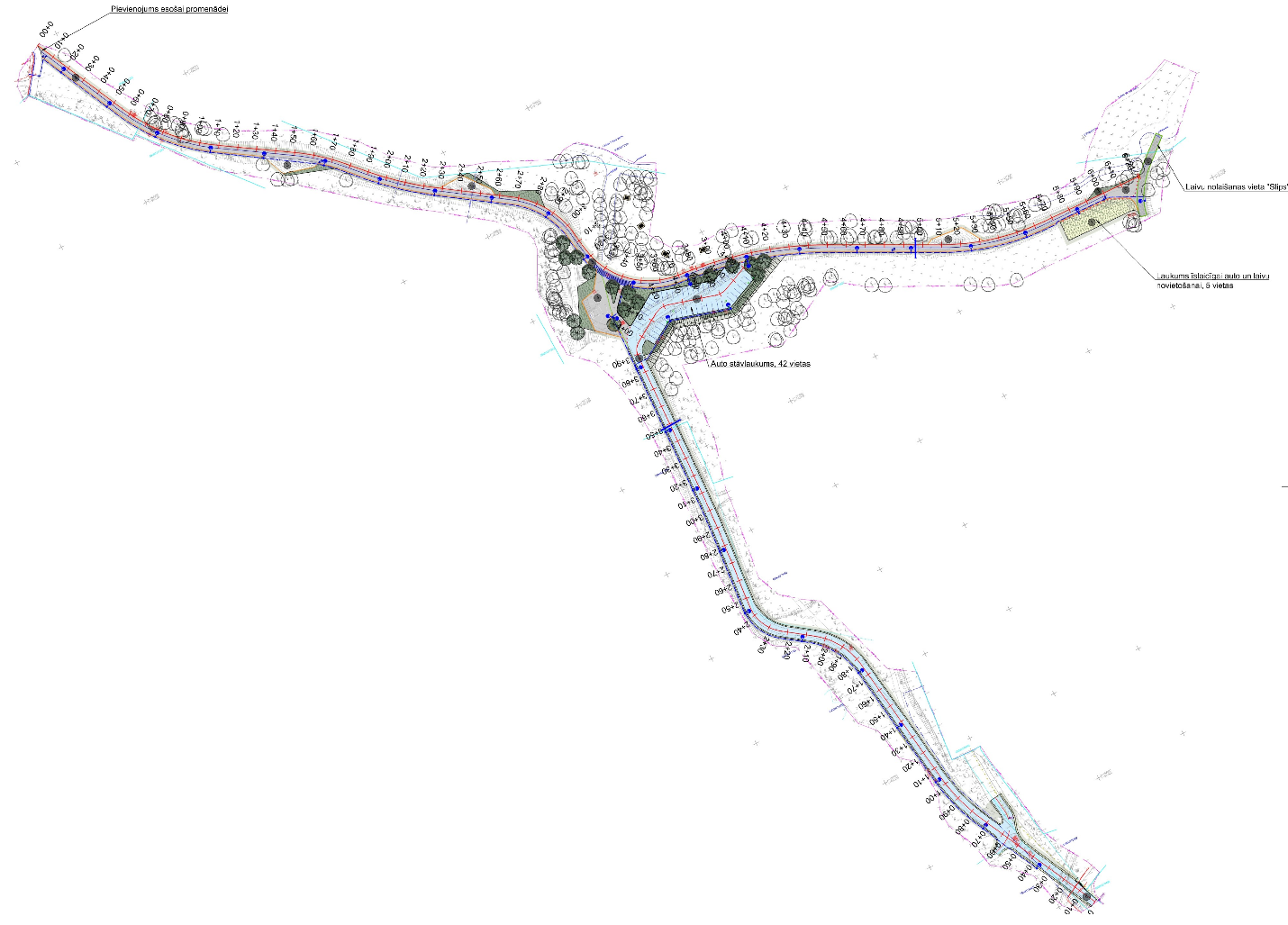 Objekta “Jauno Stropu promenādes, piebraucamā ceļa pie Jaunās Stropu promenādes, stāvlaukuma un apgaismojuma, izbūve un labiekārtojums Daugavpilī” shēma.Ar Būvprojektu var iepazīties Daugavpils, Saules ielā 5A, darba dienās no plkst., 8:00 līdz plkst., 17:00, iepriekš saskaņojot ar D.Dubinu tālr.: 654 76323Sagatavoja: Daugavpils pilsētas pašvaldības iestādes “Komunālās saimniecības pārvalde” Komunālinženieris                          		         		                                          O.KrukovskisPārbaudīja:Daugavpils pilsētas pašvaldības iestādes„Komunālās saimniecības pārvalde” Vadītāja vietnieks	           	                                                                                        D. Dubins                               3. pielikums FINANŠU PIEDĀVĀJUMSPiedāvājam veikt darbu, saskaņā ar 2022.gada 05.augusta uzaicinājuma nolikuma nosacījumiem par piedāvājuma cenu: Mēs apliecinām piedāvājumā sniegto ziņu patiesumu un precizitāti.Ar šo mēs apstiprinām, ka esam iepazinušies ar uzaicinājuma „ Būvuzraudzības veikšanai objektā „ Jauno Stropu promenādes, piebraucamā ceļa pie Jaunās Stropu promenādes, stāvlaukuma un apgaismojuma, izbūve un labiekārtojums Daugavpilī”, ID Nr.DPPI KSP 2022/40 N”, nolikumu un tam pievienoto dokumentāciju, mēs garantējam sniegto ziņu patiesīgumu un precizitāti. Apņemamies (ja Pasūtītājs izvēlēsies šo piedāvājumu) slēgt iepirkuma līgumu un izpildīt visus līguma nosacījumus.Mēs piekrītam visām uzaicinājumā nolikumā izvirzītajām prasībām. TĀMEBūvuzraudzības veikšanai objektā „ Jauno Stropu promenādes, piebraucamā ceļa pie Jaunās Stropu promenādes, stāvlaukuma un apgaismojuma, izbūve un labiekārtojums Daugavpilī”, ID Nr.DPPI KSP 2022/40 N4.pielikums  APLIECINĀJUMA VEIDNE                                                                                                  Daugavpils pilsētas pašvaldības iestādei „Komunālās saimniecības pārvalde”,                                                                                                                                                                                                                                                                                                                                                  Saules iela 5A, Daugavpils,                                                                                                   LV-5401, LatvijaAPLIECINĀJUMSUZAICINĀJUMĀBūvuzraudzības veikšanai objektā „ Jauno Stropu promenādes, piebraucamā ceļa pie Jaunās Stropu promenādes, stāvlaukuma un apgaismojuma, izbūve un labiekārtojums Daugavpilī”, ID Nr.DPPI KSP 2022/40 NAr šo apliecinām, ka attiecībā uz ________________________ nepastāv šādi nosacījumi:pretendenta nosaukumspasludināts tā maksātnespējas process (izņemot gadījumu, kad maksātnespējas procesā tiek piemērota sanācija vai cits līdzīga veida pasākumu kopums, kas vērsts uz parādnieka iespējamā bankrota novēršanu un maksātspējas atjaunošanu), apturēta vai pārtraukta tā saimnieciskā darbība, uzsākta tiesvedība par tā bankrotu vai līdz līguma izpildes paredzamajam beigu termiņam tas būs likvidēts;tam Latvijā un valstī, kurā tas reģistrēts vai atrodas tā pastāvīgā dzīvesvieta (ja tas nav reģistrēts Latvijā vai Latvijā neatrodas tā pastāvīgā dzīvesvieta), ir nodokļu parādi, tajā skaitā valsts sociālās apdrošināšanas iemaksu parādi, kas kopsummā katrā valstī pārsniedz 150 euro.Datums______________*Piezīme: pretendentam jāaizpilda tukšās vietas šajā veidnē vai jāizmanto to kā apliecinājuma paraugs.5. pielikums APAKŠUZŅĒMĒJU SARAKSTS(veidne)Pielikumā: katra apakšuzņēmēja apliecinājums (oriģināls) par tā gatavību veikt tam izpildei nododamo līguma daļu visas kopā uz ___________ lp.2022.gada ___.________________________________________________________________________________________(uzņēmuma vadītāja vai tā pilnvarotās personas (pievienot pilnvaras oriģinālu vai apliecinātu kopiju) paraksts, tā atšifrējums)APAKŠUZŅĒMĒJA / PERSONAS, UZ KURAS IESPĒJĀM PRETENDENTS BALSTĀS, APLIECINĀJUMSIepirkuma procedūras “<Iepirkuma procedūras nosaukums>” “<Iepirkuma procedūras identifikācijas numurs>” ietvarosAr šo <Apakšuzņēmēja / Personas, uz kuras iespējām Pretendents balstās, nosaukums vai vārds un uzvārds (ja apakšuzņēmējs / Persona, uz kuras iespējām Pretendents balstās, ir fiziska persona), reģistrācijas numurs vai personas kods (ja apakšuzņēmējs / Persona, uz kuras iespējām Pretendents balstās ir fiziska persona) un adrese>:apliecina, ka ir informēts par to, ka <Pretendenta nosaukums, reģistrācijas numurs un adrese> (turpmāk – Pretendents) iesniegs piedāvājumu <Pasūtītāja nosaukums, reģistrācijas numurs un adrese> (turpmāk – Pasūtītājs) organizētās iepirkuma procedūras „<Iepirkuma procedūras nosaukums>” (id.Nr.<iepirkuma identifikācijas numurs>) ietvaros; gadījumā, ja ar Pretendentu tiks noslēgts iepirkuma , apņemas:[veikt šādu preču piegādi:<preču skaits un nosaukums atbilstoši Apakšuzņēmējiem nododamo Preču piegādes daļu sarakstā norādītajam>][sniegt tādus ar preču piegādi saistītos pakalpojumus kā:[uzstādīšana,] [tehniskā pārbaude,] [lietošanas apmācība] [un <…>][,][kā arī veikt preču garantijas un pēcpārdošanas apkalpošanai][un nodot Pretendentam šādus resursus:<īss Pretendentam nododamo resursu (speciālistu un/vai tehniskā aprīkojuma) apraksts>].Kā arī apliecina to, ka tas vai personas, kurām ir pārstāvības tiesības, un personas, kurām ir  pieņemšanas vai uzraudzības tiesības attiecībā uz to, ar tādu tiesas spriedumu vai prokurora priekšrakstu par sodu, kurš stājies spēkā un kļuvis neapstrīdams, un no kura spēkā stāšanās dienas līdz piedāvājuma iesniegšanas dienai nav pagājuši trīs gadi, nav atzītas par vainīgām koruptīva rakstura noziedzīgos nodarījumos, krāpnieciskās darbībās finanšu jomā, noziedzīgi iegūtu līdzekļu legalizācijā vai līdzdalībā noziedzīgā organizācijā.6.pielikums “Pieredzes apraksts”PRETENDENTA PIEREDZE* 6.1. Pretendentam iepriekšējo triju gadu periodā (2018., 2019., 2020.gads un 2021.gads līdz piedāvājumu iesniegšanai), vai īsākā laika periodā, ja pretendents ir dibināts vēlāk, ir pieredze iepirkuma priekšmetā līdzīgu pakalpojumu sniegšanā:*Atbilstoši šī nolikuma 4.2.4.punktamVeikto pakalpojumu sarakstā Pretendents norāda tādu informāciju par sniegtajiem pakalpojumiem, kas apliecina Nolikuma prasīto pieredziPieredze apliecināma ar pabeigtiem pakalpojumiem uz Pretendenta piedāvājuma iesniegšanas brīdi. Ja piedāvājumu iesniedz personu apvienība, tad visu personas apvienības dalībnieku pieredze uzrādāma kopā.Par  uzrādītajiem objektiem ir jāiesniedz vismaz 1/viena/ pozitīva atsauksme no pasūtītājaAtsauksmē jāuzskaita detalizēti darbu ietvaros veiktie darbiAtsauksmes ar negatīvu raksturu vai nepilnīgas atsauksmes netiks izskatītas un tiks uzskatītas par neiesniegtām. Pretendenta sniegto pakalpojumu sarakstā norādītie darbi, par kuru kvalitatīvu veikšanu netiks saņemtas atsauksmes, šī Nolikuma izpratnē tiks uzskatīti par neveiktiem. Gadījumā, ja pretendenta iekļautajā atsauksmē nebūs iekļauta visa šajā punktā prasītā informācija, pretendents var pievienot arī citus līdzvērtīgus dokumentus, kas apliecina Nolikumā prasīto informāciju. Lai pārliecinātos par atsauksmē sniegto ziņu patiesumu, pasūtītājs var vērsties pie pretendenta norādītā darbu pasūtītāja, kuram būs jāsniedz pasūtītājam atsauksme par pretendentu. Šādā gadījumā pasūtītājs dos priekšroku jaunākajai atsauksmei. Pēc komisijas pieprasījuma pretendentam jāiesniedz darbu sniegšanu apliecinoši dokumenti (pieņemšanas – nodošanas akti, darbu līgumi u.tml.), kas pierāda darbu sarakstā norādītās informācijas patiesumu un atbilstību Nolikuma kvalifikācijas prasībām.6.2. Kvalifikācijas apraksts 
20__.gada ____.______________Informācija par pretendenta, personu grupas dalībnieku, uzrādīto apakšuzņēmēju personālu, kurš paredzēts attiecīgo darbu veikšanai (pievienot speciālista spēkā esošu profesionālās kvalifikācijas apliecinoša  sertifikāta –kopiju, CV:7.pielikums  APLIECINĀJUMA VEIDNE                                                                                                  Daugavpils pilsētas pašvaldības iestādei „Komunālās saimniecības pārvalde”,                                                                                                                                                                                                                                                                                                                                                  Saules iela 5A, Daugavpils,                                                                                                   LV-5401, LatvijaAPLIECINĀJUMSUZAICINĀJUMĀBūvuzraudzības veikšanai objektā „ Jauno Stropu promenādes, piebraucamā ceļa pie Jaunās Stropu promenādes, stāvlaukuma un apgaismojuma, izbūve un labiekārtojums Daugavpilī”, ID Nr.DPPI KSP 2022/40 NAr šo apliecinām, ka ________________________:pretendenta nosaukumsir pieejams personāls, instrumenti, iekārtas un tehniskais aprīkojums, kas pretendentam būs nepieciešams iepirkuma līguma izpildei atbilstoši visām tehniskās specifikācijās minētajām prasībām.var nodrošināt Pakalpojumu sniegšanu Pasūtītāja norādītajā laikā, kvalitātē un apjomā atbilstoši Tehniskajā specifikācijā izvirzītajām prasībām.Datums______________*Piezīme: pretendentam jāaizpilda tukšās vietas šajā veidnē vai jāizmanto to kā apliecinājuma paraugs.Pasūtītāja nosaukumsDaugavpils pilsētas pašvaldības iestāde „Komunālās saimniecības pārvalde”Daugavpils pilsētas pašvaldības iestāde „Komunālās saimniecības pārvalde”AdreseSaules iela 5a, Daugavpils, LV-5401Saules iela 5a, Daugavpils, LV-5401Reģ. Nr9000954785290009547852KontaktpersonaOļegs KrukovskisOļegs KrukovskisTālruņa Nr.65476482(Tehniskajos jautājumos), juridiskos 6547632465476482(Tehniskajos jautājumos), juridiskos 65476324Darba laiksPirmdienNo 08.00 līdz 12.00 un no 13.00 līdz 18.00Darba laiksOtrdien, Trešdien, CeturtdienNo 08.00 līdz 12.00 un no 13.00 līdz 17.00Darba laiksPiektdienNo 08.00 līdz 12.00 un no 13.00 līdz 16.00Nr.p.k.Atbilstība profesionālās darbības veikšanaiIesniedzamie dokumenti
 kvalifikācijas apliecināšanai1.Pretendents piesakās dalībai iepirkumā, iesniedzot pieteikumu un informāciju par sevi.Pretendenta pieteikums dalībai iepirkumā atbilstoši Pieteikuma dalībai iepirkumā veidnei (nolikuma 1.pielikums).Ja piedāvājumu iesniedz personu grupa, pieteikums dalībai iepirkumā jāparaksta visām personām, kas ietilpst personu grupā. Ja piedāvājumu iesniedz piegādātāju apvienība, tad tiek iesniegta visu apvienības dalībnieku parakstīta vienošanās.2.Pretendents ir reģistrēts atbilstoši reģistrācijas vai pastāvīgās dzīvesvietas valsts normatīvo aktu prasībām. Prasība attiecas arī uz personālsabiedrību un visiem personālsabiedrības biedriem (ja piedāvājumu iesniedz personālsabiedrība) vai visiem piegādātāju apvienības dalībniekiem (ja piedāvājumu iesniedz piegādātāju apvienība), kā arī apakšuzņēmējiem (ja pretendents plāno piesaistīt apakšuzņēmējus). Latvijas Republikā reģistrēta vai pastāvīgi dzīvojoša pretendenta reģistrācijas faktu komisija pārbaudīs Latvijas Republikas Uzņēmumu reģistrā www.ur.gov.lv .Ārvalstī reģistrētam vai pastāvīgi dzīvojošam pretendentam reģistrācija ir jāapliecina atbilstoši attiecīgās valsts nosacījumiem (piemēram norādot publiski pieejamu reģistru, kur pasūtītājs varētu pārliecināties par pretendenta reģistrācijas faktu) kā arī jāiesniedz: •	kompetentas attiecīgās valsts institūcijas izsniegts dokuments, kas apliecina, ka pretendents ir reģistrēts, licencēts vai sertificēts atbilstoši reģistrācijas vai pastāvīgās dzīvesvietas valsts normatīvo aktu prasībām (ja iespējams);•	kompetentas attiecīgās valsts institūcijas izsniegta izziņa par pretendenta amatpersonām (valdes, padomes sastāvs);•	 pretendenta apliecinājums, ka izziņā par pretendenta amatpersonām ietvertā informācija joprojām ir aktuāla.Ja piedāvājumu iesniedz personu grupa Pieteikumam pievieno dokumentu, kas apliecina pārstāvja tiesības parakstīt pieteikumu pretendenta (personu grupā ietilpstošās personas) vārdā3.Iepirkuma līguma slēgšanas gadījumā, pretendentam jābūt reģistrētam Latvijas Republikas Būvkomersantu reģistrā saskaņā ar Būvniecības likuma noteikumiem un Ministru kabineta 2014.gada 25.februāra noteikumiem Nr.116 „Būvkomersantu reģistrācijas noteikumi” un tiesīgam veikt attiecīgos pakalpojumus. Prasība attiecas arī uz personālsabiedrību un visiem personālsabiedrības biedriem (ja piedāvājumu iesniedz personālsabiedrība) vai visiem piegādātāju apvienības dalībniekiem (ja piedāvājumu iesniedz piegādātāju apvienība), kā arī apakšuzņēmējiem (ja pretendents plāno piesaistīt apakšuzņēmējus), kas sniegs pakalpojumus, kuriem nepieciešama reģistrācija Latvijas Republikas Būvkomersantu reģistrā.Informāciju par Latvijas Republikā reģistrētu pretendentu reģistrāciju Latvijas Republikas Būvkomersantu reģistrā atbilstoši normatīvo aktu prasībām, iepirkuma komisija iegūs būvniecības informācijas sistēmas publiski pieejamā datubāzē www.bis.gov.lv . Ārvalstu pretendenta kvalifikācijai jāatbilst attiecīgās ārvalsts, kurā pretendenta uzņēmums pastāvīgi strādā, normatīvajos aktos noteiktajām prasībām. Lai apliecinātu prasības izpildi, pretendentam, kas nav reģistrēts Latvijas Republikas Būvkomersantu reģistrā, jāiesniedz pretendenta sagatavots apliecinājums, ka gadījumā, ja tas tiks atzīts par uzvarētāju, pretendents vai tā piedāvājumā minētās personas ne vēlāk kā piecu darbdienu laikā no iepirkuma līguma noslēgšanas normatīvajos aktos noteiktajā kārtībā iesniegs atzīšanas institūcijai iesniegumu par reģistrēšanos būvkomersantu reģistrā.4.Pretendentam iepriekšējo triju gadu periodā (2018., 2019., 2020.gads un 2021.gads līdz piedāvājumu iesniegšanai), vai īsākā laika periodā, ja pretendents ir dibināts vēlāk, ir pieredze iepirkuma priekšmetā un tehniskajā specifikācijā minēto līdzīgo darbu veikšanāPieredzes apraksts par pakalpojuma līgumiem, norādot pasūtītāju, īsu līguma priekšmeta aprakstu (pakalpojumu veidu un apjomu), līguma izpildes gadu vai laikposmu un vietu, līguma summu un kontaktpersonu, kā arī to, vai visi darbi ir veikti atbilstoši attiecīgajiem normatīviem un pienācīgi pabeigti ievērojot šā nolikuma 6.pielikumu.Pieredzes apliecināšanai ir jāpievieno vismaz viena pozitīva atsauksmes kopija vai cits dokuments, kas apliecina pretendenta pieredzi.5.Pretendents līguma izpildē nodrošina vismaz šādus galvenos speciālistus:Darbu vadītājs – sertificēts speciālists ar sertifikātu ceļu būvuzraudzībā, kuram iepriekšējo 3 (trīs) gadu laikā (2019, 2020 un 2021 līdz iesniegšanai) ir pieredze iepirkuma priekšmeta līdzīga līguma izpildē;sertificēts speciālists tīklu izbūves būvuzraudzībā;sertificēts speciālists elektronisko sakaru sistēmu izbūves būvuzraudzībā;Lai apliecinātu punktā noteiktās kvalifikācijas prasības izpildi, pretendents kvalifikācijas aprakstā (6.pielikums) sniedz informāciju par katru speciālistu un tā pieredzi iepriekšējo trīs gadu laikā, kas apliecina pieredzi.Informācija par pretendenta atbildīgo  personu -vadītāju, kurš paredzēts attiecīgā pakalpojuma veikšanai6.Pretendentam uzvaras gadījumā jānodrošina sava un piedāvājumā norādīto būvspeciālistu profesionālās civiltiesiskās atbildības apdrošināšana saskaņā ar Ministru kabineta 2014.gada 19.augusta noteikumiem Nr.502 “Noteikumi par būvspeciālistu un būvdarbu veicēju civiltiesiskās atbildības obligāto apdrošināšanu”.Apdrošināšanas polišu kopijas, kas apliecina, ka pretendenta un tā piedāvāto būvspeciālistu civiltiesiskā atbildība ir apdrošināta, vai iesniedz apliecinājumu par iespēju veikt savu un piedāvājumā norādīto būvspeciālistu civiltiesiskās atbildības apdrošināšanu saskaņā ar Ministru kabineta 2014.gada 19.augusta noteikumiem Nr.502 “Noteikumi par būvspeciālistu un būvdarbu veicēju civiltiesiskās atbildības obligāto apdrošināšanu”.7.ApliecinājumsPretendenta vai tā pilnvarotās personas parakstīts apliecinājums (sk.4.pielikumu) uz Pretendenta veidlapas, ka Pretendentam Latvijā vai valstī, kurā tas reģistrēts vai atrodas tā pastāvīgā dzīvesvieta (ja tas nav reģistrēts Latvijā vai Latvijā neatrodas tā pastāvīgā dzīvesvieta) nav nodokļu parādu, tajā skaitā valsts sociālas apdrošināšanas iemaksu parādu, kas kopsummā katrā valstī pārsniedz 150 euro (oriģināls).8.ApliecinājumsApliecinājums (sk.7.pielikumu), ka Pretendentam ir pieejams personāls, instrumenti, iekārtas un tehniskais aprīkojums, kas pretendentam būs nepieciešams iepirkuma līguma izpildei atbilstoši visām tehniskās specifikācijās minētajām prasībām.9.ApliecinājumsApliecinājums (sk.7.pielikumu), ka Pretendents var nodrošināt Pakalpojumu sniegšanu Pasūtītāja norādītajā laikā, kvalitātē un apjomā atbilstoši Tehniskajā specifikācijā izvirzītajām prasībām.10.Finanšu piedāvājuma prasībasFinanšu piedāvājumu sagatavo saskaņā ar Tehniskajās specifikācijās (Pielikums Nr.2) noteiktajām prasībām un iesniedz atbilstoši  pievienotajai finanšu piedāvājuma formai (Pielikums Nr. 3). Papildus iesniedz arī izmaksu tāmi saskaņā ar pievienoto paraugu.PretendentsReģistrācijas Nr. Adrese:KontaktpersonaKontaktpersonas tālr./fakss, e-pastsBankas nosaukums, filiāleBankas kodsNorēķinu kontsVārds, uzvārds*AmatsParakstsDatumsZīmogsBūvdarbiBūvdarbiBūvdarbiBūvdarbiCeļu daļas izbūve, ietvem1000Ceļu daļas izbūve, brauktuve m400Ceļu daļas izbūve, stāvlaukums kompl.1Būvkonstrukciju daļas izbūve kompl.1Lietus ūdens novadīšanas izbūve  kompl.1Ārēja apgaismojuma izbūve m1700Elektronisko sakaru sistēmu un tīklu izbūve (Videonovērošana)m1700Inženierkomunikāciju aizsardzība vai pārbūvekompl.1Būvuzrauga atskaiteBūvuzrauga atskaiteBūvuzrauga atskaiteBūvuzrauga atskaiteBūvuzrauga atskaiteBūvuzrauga atskaiteBūvuzrauga atskaiteBūvuzrauga atskaiteBūvuzrauga atskaiteBūvuzrauga atskaiteNr, Nr, Nr, Nr, Nr, Nr, Nr, Nr, Nr, Nr, Pārskata periods: no ___,________ līdz ____, _________,Pārskata periods: no ___,________ līdz ____, _________,Pārskata periods: no ___,________ līdz ____, _________,Pārskata periods: no ___,________ līdz ____, _________,Pārskata periods: no ___,________ līdz ____, _________,Pārskata periods: no ___,________ līdz ____, _________,Pārskata periods: no ___,________ līdz ____, _________,Pārskata periods: no ___,________ līdz ____, _________,Pārskata periods: no ___,________ līdz ____, _________,Pārskata periods: no ___,________ līdz ____, _________,Būvdarbu veicējs:Būvdarbu veicējs:Objekta nosaukums:Objekta nosaukums:Būvdarbu līguma Nr,Būvdarbu līguma Nr,Būvuzraugs:Būvuzraugs:Projekta sadaļaProjekta sadaļaBūvuzraudzības līguma Nr,:Būvuzraudzības līguma Nr,:DatumsDarbu veidsMērāmais parametrsMērāmais parametrsMērvienībaMērījuma vietaMērījuma vietaProjektētais lielumsMērījuma rezultātsKomentārsDatumsDarbu veidsMērāmais parametrsMērāmais parametrsMērvienībaPkAttiecībā pret ceļa asiProjektētais lielumsMērījuma rezultātsKomentārs1233456789Piezīme:Piezīme:Atzīme par  konstatēto pārkāpumu un pārkāpuma novēršanai nepieciešamās darbības un novēršanas termiņuAtzīme par  konstatēto pārkāpumu un pārkāpuma novēršanai nepieciešamās darbības un novēršanas termiņuAtzīme par  konstatēto pārkāpumu un pārkāpuma novēršanai nepieciešamās darbības un novēršanas termiņuAtzīme par  konstatēto pārkāpumu un pārkāpuma novēršanai nepieciešamās darbības un novēršanas termiņuAtzīme par  konstatēto pārkāpumu un pārkāpuma novēršanai nepieciešamās darbības un novēršanas termiņuAtzīme par  konstatēto pārkāpumu un pārkāpuma novēršanai nepieciešamās darbības un novēršanas termiņuAtzīme par  konstatēto pārkāpumu un pārkāpuma novēršanai nepieciešamās darbības un novēršanas termiņuAtzīme par  konstatēto pārkāpumu un pārkāpuma novēršanai nepieciešamās darbības un novēršanas termiņuAtzīme par  konstatēto pārkāpumu un pārkāpuma novēršanai nepieciešamās darbības un novēršanas termiņuAtzīme par  konstatēto pārkāpumu un pārkāpuma novēršanai nepieciešamās darbības un novēršanas termiņuAtzīme par  konstatēto pārkāpumu un pārkāpuma novēršanai nepieciešamās darbības un novēršanas termiņuAtzīme par  konstatēto pārkāpumu un pārkāpuma novēršanai nepieciešamās darbības un novēršanas termiņuAtzīme par  konstatēto pārkāpumu un pārkāpuma novēršanai nepieciešamās darbības un novēršanas termiņuAtzīme par  konstatēto pārkāpumu un pārkāpuma novēršanai nepieciešamās darbības un novēršanas termiņuAtzīme par  konstatēto pārkāpumu un pārkāpuma novēršanai nepieciešamās darbības un novēršanas termiņuAtzīme par  konstatēto pārkāpumu un pārkāpuma novēršanai nepieciešamās darbības un novēršanas termiņuAtzīme par  konstatēto pārkāpumu un pārkāpuma novēršanai nepieciešamās darbības un novēršanas termiņuAtzīme par  konstatēto pārkāpumu un pārkāpuma novēršanai nepieciešamās darbības un novēršanas termiņuAtzīme par  konstatēto pārkāpumu un pārkāpuma novēršanai nepieciešamās darbības un novēršanas termiņuAtzīme par  konstatēto pārkāpumu un pārkāpuma novēršanai nepieciešamās darbības un novēršanas termiņuKonstatēts:Konstatēts:Konstatēts:Būvuzraugs:Datums:Datums:Datums:Datums:Inženieris:Būvniecības ierosinātāja pārstāvis:Būvniecības ierosinātāja pārstāvis:Būvniecības ierosinātāja pārstāvis:Kam:Daugavpils pilsētas pašvaldības iestādei „Komunālās saimniecības pārvalde”, Saules ielā 5A, Daugavpils, LV-5401, LatvijaPretendents vai piegādātāju apvienība:Adrese:Kontaktpersona, tās tālrunis, fakss un e-pasts:Datums:Pretendents vai piegādātāju apvienība Bankas rekvizīti:Cena EUR bez PVN (cipariem un vārdiem)Pretendenta pārstāvis:                 (amats, paraksts, vārds, uzvārds, zīmogs)Nr.p.k.Darbu nosaukumsMērvienībaDaudzumsVienības cena, EURKopā (EUR)1.Kopā:Kopā:Kopā:Kopā:Kopā:PVN 21%:PVN 21%:PVN 21%:PVN 21%:PVN 21%:Pavisam kopā:Pavisam kopā:Pavisam kopā:Pavisam kopā:Pavisam kopā:Pretendenta pārstāvis:                 (amats, paraksts, vārds, uzvārds, zīmogs)ParakstsNr.p.k.Apakšuzņēmējs (nosaukums, reģistrācijas numurs, adrese, pārstāvēttiesīga persona un saziņas līdzekļi, MVU statuss)Veicamā Darba daļa (10% vai lielāka)Veicamā Darba daļa (10% vai lielāka)Veicamā Darba daļa (10% vai lielāka)Nr.p.k.Apakšuzņēmējs (nosaukums, reģistrācijas numurs, adrese, pārstāvēttiesīga persona un saziņas līdzekļi, MVU statuss)Darba nosaukums no tehniskās specifikācijasApjoms(euro)% no piedāvātās līguma summas1.2.n   n+1Kopā:Kopā:Kopā:<Paraksttiesīgās personas amata nosaukums, vārds un uzvārds><Paraksttiesīgās personas paraksts>Nr.Informācija par pakalpojumu saņēmēju, norādot kontaktpersonu un kontaktinformāciju – tālruņa nr., e-pastuSniegtais pakalpojums (pakalpojuma apraksts, raksturojot sniegtā pakalpojuma saturu)Pakalpojuma kopējās izmaksas, norādot summas eiro (EUR)Piezīmes, ja nepieciešams1.Speciālisti (norādīt piesaisti līgumā paredzamajiem darbiem)Vārds Uzvārdskvalifikācijas apliecinoši dokumenti  Pieredze objektos (gados)Darba vieta1.2. 3. (n)n+1Paraksts